İnternet toplu kullanım sağlayıcılarının yükümlülükleriMADDE 4 – (1) İnternet toplu kullanım sağlayıcılarının yükümlülükleri şunlardır:a)  Konusu suç oluşturan içeriklere erişimi önleyici tedbirleri almak amacıyla içerik filtreleme sistemini kullanmak.İnternet ortamı insanların gerçek hayatta olduğu gibi kendilerini diledikleri gibi ifade edebilecekleri, istedikleri bilgiye istedikleri anda ulaşabilecekleri özgür bir alandır. İnsanlar iletişim özgürlüğüne sahip olduğu gibi erişim özgürlüğüne de sahiptirler ve bu anayasamızda güvence altına alınmıştır. Bu alanı kullanırken aynen gerçek hayatta olduğu gibi birtakım kişilik haklarına riayet edilmesi ve çevrimiçi ortamın bu hak ve sorumluluklara göre kullanılması için birtakım hukuki düzenlemeler yapılmıştır.Çevrimiçi ortamda var olan bazı bilişim suçları şunlardır:Bilgisayar Sistemlerine ve Servislerine Yetkisiz ErişimBilgisayar SabotajıBilgisayar Yoluyla DolandırıcılıkBilgisayar Yoluyla SahtecilikBir Bilgisayar Yazılımının İzinsiz KullanımıKişisel Verilerin Kötüye KullanılmasıSahte Kişilik Oluşturma ve Kişilik TaklidiYasadışı YayınlarTicari Sırların ÇalınmasıTerörist FaaliyetlerÇocuk PornografisiHackingDiğer Suçlar (Organ, fuhuş, tehdit, uyuşturucu, vb.)Türk Ceza Kanunu'nun 243, 244 ve 245. maddeleri bilişim vasıtasıyla işlenen suçlara düzenleme getirmiştir. 243. madde ile bir bilişim sisteminin bütününe ve bir kısmına hukuka aykırı, olarak girilmesi ve orada kalmaya devam edilmesi suç olarak düzenlenmiştir. 244. madde ile bir bilişim sisteminin işleyişini engelleyen veya bozan bir kişi bir yıldan beş yıla kadar hapis cezası ile cezalandırılır hükmü ile bir bilişim sistemindeki verileri bozan, yok eden, değiştiren veya erişilmez kılan, sisteme veri yerleştiren var olan verileri başka bir yere gönderen kişi altı aydan üç yıla kadar hapis cezası ile cezalandırılır hükmü getirilmiştir. 245. madde ile de banka ve kredi kartlarının kötüye kullanılması eylemleri bağımsız bir suç tipi olarak düzenlenmiştir. Kredi kartı veya banka kartıyla gerçekleştirilen her türkü hukuka aykırı yarar sağlama eylemi bu suç tipini oluşturmaktadır.Bilişim suçları yanı sıra internet içerik düzememelerine birden fazla kanunda yer verilmekle birlikte bunlardan en önemlisi olan 5651 sayılı "İnternet Ortamında Yapılan Yayınların Düzenlenmesi ve Bu Yayınlar Yoluyla İşlenen Suçlarla Mücadele Edilmesi Hakkında Kanun" 2007 yılında yürürlüğe girmiştir. Kanun ile ilk defa internet ortamındaki katalog suçlar kapsamındaki yasadışı içerik ile ilgili erişimin engellenmesi usul ve esasları düzenlenmiş ve internet hizmeti veren internet aktörlerine de bir takım yükümlülük ve sorumluluklar getirilmiştir. Kanunda tanımlanmış katalog suçlara ilişkin; Bilgi Teknolojileri ve İletişim Kurumu Bilgi ve İhbar Merkezi; vatandaşların bu suçlara ilişkin şikâyetlerini bildirebilecekleri müracaat merkezi olarak kurulmuştur. 23.11.2007 tarihinde faaliyete geçen bu merkeze http://www.ihbarweb.org.tr adlı web adresinden yasadışı içeriğe ilişkin ihbarda bulunabilmektedir. Kanun kapsamında ayrıca vatandaşlara internet ortamında kişilik haklarının ihlali ve özel hayatın gizliliği ile ilgili olarak başvuru süreçleri tanımlanmıştır.6698 Sayılı Kanun-Kişisel Verilerin Korunması KanunuMadde 5:Kişisel Veriler ilgili kişinin açık rızası olmaksızın işlenemez.Madde 8: Kişisel Veriler ilgili kişinin açık rızası olmaksızın aktarılamaz.Siber Güvenlik kapsamında okulumuzda Öğretmenlere, Öğrencilere ve idarecilere sürekli aktarılan konu:Zayıf Parola Oluşturulmaması,Ortak internet kullanımında zararlı içerikli sitelere girmeye çalışılmaması,Şifrenin Öğrencilerle Paylaşılmaması,Kayıtlı cihazlar dışında başka bir cihazdan erişim sağlanmaması,Kurumumuzda Kişisel verilerimizin bilinçsizce toplanmaması,Küçük yaşta sosyal medya kullanılmasına özendirilmemesi,Bilinçsizce mobil uygulamaların yüklenmemesi,Sahte Hesaplara tıklanmamasına dikkat etmekteyiz.      Kurum olarak güvenliğimiz çerçevesinde Öğrencilerimize yararlı ve zararlı bilginin farkına vardırmak ve zaman yönetiminin farkına vardırmak ana gayelerimizdendir. Yüklenen ve kullanılan programların kullanıcı sözleşmelerini sonuna kadar okumaya özen göstermekteyiz.Okulumuzda Cep Telefonu Kullanımı ile ilgili        Okulda cep telefonu kullanımı hakkında öğrencilerimizin ve velilerimiz kafalarındaki soru işaretlerini gidermek adına ilgili yönetmelik maddelerini sizlerle paylaşmayı uygun bulduk. Yönetmelik maddelerinde geçen Bilişim Araçları sözcüğünün ne anlama geldiği aşağıda açıklanmıştır."Bilişim araçları: Ses ve görüntü kaydı yapma özelliği olan cep telefonu ve kamera ile bilgi toplama, saklama, tasarlama, işleme, aktarma ve çoğaltmada kullanılan bilgisayar, internet , MP3 çalar, DVD, CD, çağrı cihazı ve benzeri araçları ifade etmektedir. ÖDÜL VE DİSİPLİN YÖNETMELİĞİ CEP TELEFONU İLE İLGİLİ MADDELER: Disiplin cezasını gerektiren davranışlar MADDE 12 – (1) Cezayı gerektiren davranışlar şunlardır: a) Kınama cezasını gerektiren davranışlar; 18) Bilişim araçlarını, okul yönetimi ile öğretmenin bilgisi ve izni dışında konuşma yaparak, ses ve görüntü alarak, mesaj ve e-mail göndererek, bunları arkadaşlarıyla paylaşarak eğitim-öğretimi olumsuz yönde etkileyecek şekilde kullanmak, b) Okuldan kısa süreli uzaklaştırma cezasını gerektiren davranışlar; 8) Bilişim araçları ile yönetici, öğretmen, eğitici personel, memur, diğer görevliler ve ziyaretçiler ile öğrencileri rahatsız edici davranışlarda bulunmak, c) Okuldan tasdikname ile uzaklaştırma cezasını gerektiren davranışlar; 14) Bilişim araçları ile yönetici, öğretmen, eğitici personel, öğrenci, memur, diğer görevliler ve ziyaretçilere etik olmayan ses, söz ve görüntülerle zarar verici davranışlarda bulunmak, ç) Örgün eğitim dışına çıkarma cezasını gerektiren davranışlar; 14) Bilişim araçları ile toplum değerlerine aykırı zararlı, bölücü, yıkıcı, ahlak dışı ve şiddet içerikli yasak yayınlar bulundurarak kişi ve kurumlarla ilgili ses, söz ve görüntüler alıp bunları çoğaltmak, sanal ortamlarda dinlemek, dinlettirmek, izlemek, izlettirmek, yaymak ve ticaretini yapmak," Görüldüğü üzere cep telefonunun yanlış amaçlar doğrultusunda kullanımı ile ilgili yönetmelik maddeleri açık olup, bu konuda velilerimizin gerekli uyarı ve tavsiyeleri öğrencilerine duyurmaları önemle rica olunur.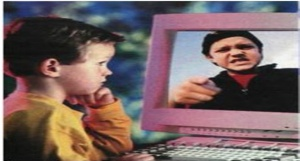 Siber Zorbalık ve Önleyici ÇalışmalarSİBER ZORBALIKZorbalık nedir?Zorbalık konusunda net bir tanım olmamakla birlikte; aralarında güç dengesizliği olan kişilerden, güçsüzün, güçlünün saldırganca ve kasıtlı zarar verme niteliği bulunan davranışlarına tekrarlı olarak ve birçok kez maruz kalması durumuna zorbalık denir.Siber zorbalık nedir?Bir ya da birden fazla kişinin elektronik iletişim araçlarını kullanmak suretiyle belirli bir zaman içerisinde ve sürekli olarak, kendisini savunma gücüne sahip olmayan bir kişiye yönelik gerçekleştirilen kasıtlı saldırgan davranışlardır.Siber zorbalık davranışları nasıl gerçekleştirilmekte?Bu davranışların başında zorbanın, kurbanı, elektronik iletişim araçları yoluyla tehdit etmesi ya da kurbana yönelik kötü sözler içeren mesajlar göndermesi gelmektedir. Bazen de mağdur hakkında internet ortamında dedikodu yaparak ya da mağduru rahatsız edecek özel resim ve bilgiler yayma yoluyla gerçekleştirilmektedir. Yaygın siber zorbalık davranışlarından biride zorbanın internet ortamından kendisini mağdur gibi tanıtıp onun adına başkalına zorbalık yapmasıdır. Bu tür davranışlar, mağdurun cep telefonu ya da elektronik posta hesabını kullanarak gerçekleştirdiği görülmektedir. Bunlara ek olarak isimsiz çağrılar, virüslü e-postalar ve bir kişi ya da bir grubu karalamak için kısa mesaj ya da e-postaların gönderilmesi de diğer siber zorbalık davranışları arasında yer almaktadır.Siber zorbalığın nedenleri nelerdir?Başka kişilere zarar vermenin kolaylığı, düşük maliyet, kolay erişim, kimliğini gizleme kolaylığı, akıl sağlığı sorunu, az gelişmiş sosyal beceriler, düşük benlik saygısı, yüksek sosyal kaygı, saldırganlık, uygun olmayan davranışların model alınması, yetersiz ebeveyn-çocuk etkileşimi, internet kullanımında yetersiz süpervizyon.Siber zorbalık çeşitleri nelerdir?İki çeşit siber zorbalık bulunmaktadır.Elektronik zorbalık: Olayın daha çok teknik yönünü içermektedir. Bu zorbalık kişilerin şifrelerini ele geçirmek, web sitelerini heklemek, spam içeren mailler göndermek ya da bulaşıcı mailler göndermek gibi teknik olayları içerir. Bireysel yapılabileceği gibi birçok kişi tarafından organize bir şekilde aynı anda da yapılabilir.E-iletişim zorbalığı: Olayın daha çok psikolojik yönünü içerir. Bilgi ve iletişim teknolojilerini kullanarak kişileri sürekli rahatsız etme, isim takma, dedikodu yapma internet üzerinden kişiye hakaret etme ya da kişinin rızası olmadan fotoğraflarını yayınlama gibi ilişkisel saldırı davranışlarını içerir.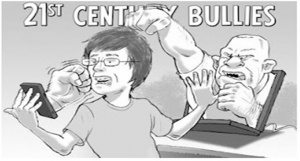 Siber zorbalığın meydana geldiği en yaygın siber ortam hangisidir? Neden?Siber zorbalığın en yaygın olduğu siber ortam facebook adlı sosyal paylaşım sitesidir. Araştırmalar, gençlerin giderek artan oranda internet kullandıklarını hatta bazılarının internet bağımlısı haline geldiklerini belirtmektedir. Şüphesiz bu bağımlılığın en büyüğü de facebooktur. Facebook ve benzeri paylaşım sitelerinin, bireylerin siber ortamda tanıştıkları, anlık ileti göndermek suretiyle sohbet ettikleri, sesli ve görsel beğenileri paylaştıkları sosyal bir platforma dönüşmüş olması siber zorbalığı yaygınlaştırmaktadır. Aynı zamanda bu sitelerde zorbanın mağdur ile yüzyüze iletişim halinde olmamalarının verdiği göreceli rahatlık kullanımı artırmaktadır.Siber zorbalığın öğrenciler arasında yaygınlaşmasının temel nedenleri nelerdir?Bu noktada bozulan arkadaşlık ilişkileri dikkat çekmektedir. Özellikle duygusal ilişki yaşayan gençlerden bir bölümünün ilişkinin bitmesi sonucunda intikam amaçlı olarak bölümünün ilişkinin bitmesi sonucunda intikam amaçlı olarak siber zorbalık yaptığı görülmektedir. Diğer yandan bazı öğrencilerin kıskançlık, bazılarının ise fazla farklı alt kimliklere yönelik sahip oldukları ön yargılar ve bazı öğrencilerin kurbanı, grup dışına itmek ya da grup içerisinde kendi yerini korumak amacıyla da siber zorbalığa yöneldikleri görülmektedir.Siber zorbalıkla nasıl baş edilir?Siber zorbalığın giderek yaygınlaştığı ve önemli bir sosyal soruna dönüştüğü görülmektedir. Bu nedenle de öncelikli olarak öğrencileri siber zorbalığa iten nedenlerin daha geniş gruplar üzerinde yapılacak çalışmalarla incelenmesinin yerinde olacağı düşünülmektedir. Bununla birlikte öğrenci, veli, öğretmen ve okul yöneticileri başta olmak üzere eğitim sürecinin tüm paydaşlarının, hayatın her alanında etkisi ve kapsamı giderek genişleyen siber iletişim konusunda eğitilmeleri gerekmektedir. Özellikle paydaşların, bilişim suçları ve bu suçlara karşılık gelen idari ve adli cezalar konusunda bilgilendirilmesi önemlidir. Zorbalık mağdurlarının çeşitli tür ve yoğunlukta psikolojik bozukluklar yaşadıkları görülmektedir. Bu nedenle mağdurların psikolojik destek almalarının sağlanması gerekmektedir. Sağlanacak sosyal desteğin mağdurların kendilerini daha iyi hissetmelerine katkı getirdiği gözlenmektedir.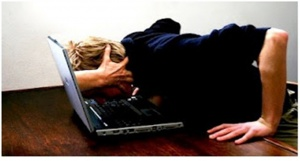 Siber zorbalık duyarlılığı?İnternet, cep telefonu gibi siber araçların kullanımı esnasında zorbaca davranışlara maruz kalmaya yol açabilecek davranışlardan uzak durma, bu tür tehditlerin varlığından haberdar olma ve tedbir alma, bu konuda bilinçlenme, tehdit oluşabilecek uyarıcıları fark etmeye yönelik dikkati yüksek tutma davranışlarıdır.Siber zorbalık çocukların yaşamında ne gibi kötü etkiler bırakmaktadır?Böyle bir zorbalıkla karşılaşan çocukların hayata dair yeterli donanıma ve deneyime sahip olmadıklarını düşündüğümüzde onların ne denli korku içinde olduklarını anlamak hiç de zor olmaz. Çocuklar içine düştükleri durumu kolaylıkla ailelerine açıklayamıyorlar, onların zarar görecekleri korkusundan dolayı korkunç bir kısır döngü yaşayarak, kendi hayatlarından vazgeçmeye kadar varan olumsuz sonuçlara yönelebiliyorlar.KAYNAKÇAhttp://internetzorbalig.blogspot.com.tr/http://www.cyberbullyinginstitute.org/http://www.siberzorbalik.com/